                            Playgroup News – Friday 18th June 2021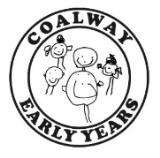 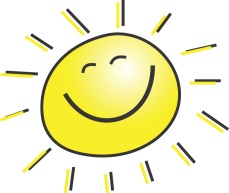 Hello Everyone,Here is our ‘Playgroup News’ for this week…………                             Learning this week…This week the children in the Squirrel Room have been continuing to explore their new home corner and kitchen area.  The children have been learning about where food comes from and made some pizzas for snack time- they were delicious!!  The Penguin children have been talking about moving onto school in September.  We have received a booklet from Coalway Infant School with images of the different rooms and areas they will be using when they start school and Practitioners have been sharing these during circle times- there is lots of excitement about their new adventure!!  The children in Penguins have continued to focus on ‘Letters and Sounds’ during circle times in preparation for school with lots of games of ‘Silly Soup.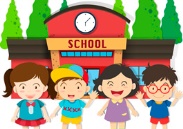 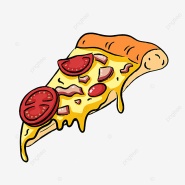 ’  Both rooms have continued to enjoy the sunny, hot weather this week!  The children have spent lots of time outdoors, using the school field, visiting the Nature Area and exploring the garden.  They have enjoyed having snack times outside and have had so much fun cooling off with lots and lots of water play!The children have had a fantastic time today learning all about the European Championship.  They have iced biscuits, made flags and played lots of football- keep a look out for pictures on Tapestry!  We’re all ready to cheer England on later tonight when they play Scotland!  Come on England!!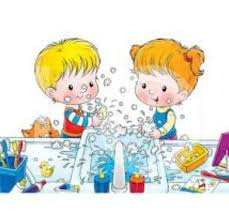 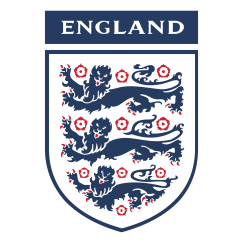 Head LiceWe have had a confirmed case of Head Lice in the setting.  Please can we ask that you check your child’s hair regularly and treat if necessary.Please ensure you treat head lice as soon as you spot them.  You should check everyone in the house and start treating anyone who has head lice on the same day.  There's no need to keep your child off school if they have head lice.For more information on how to treat head lice, you can visit the website below:Head lice and nits - NHS (www.nhs.uk)                      Sports DayThe children will be participating in ‘Sports Day’ this term, unfortunately we are unable to invite Parents/Carers to join us due to Covid Restrictions, however we will be filming the events and it will be uploaded to ‘Tapestry’ for you to view.  Dates for Sports Day will be confirmed soon.  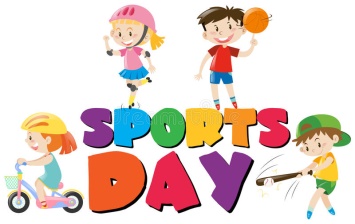 Gentle Reminders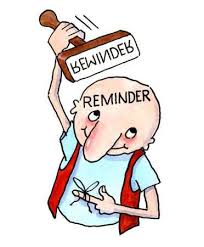 Squirrel Parents/Carers- Please can you provide us with a named bottle of suncream for your child that is able to stay at Playgroup- Thank YouPenguins Parents/Carers- ‘Leavers’ photographs will be taking place on Wednesday 23rd June, if your child is not normally in on this day, you can accompany your child so they are able to take part, photographs will start at 9:15am.  Water Bottles- Finally reminder for an additional bottle of water to be brought to every session so children have access to this throughout the day, this is a legal requirement.                     Dates for the Diary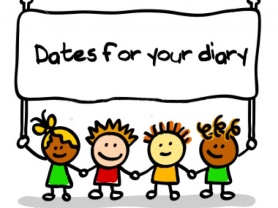    Leavers Photographs- Wednesday 23rd June 9:15am start   Sports Days- TBC   End of Term: Wednesday 21st July 2021